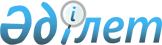 Маңғыстау облыстық мәслихатының 2018 жылғы 12 желтоқсандағы № 22/265 "2019-2021 жылдарға арналған облыстық бюджет туралы" шешіміне өзгерістер енгізу туралыМаңғыстау облыстық мәслихатының 2019 жылғы 22 ақпандағы № 24/298 шешімі. Маңғыстау облысы Әділет департаментінде 2019 жылғы 5 наурызда № 3832 болып тіркелді
      Қазақстан Республикасының 2008 жылғы 4 желтоқсандағы Бюджет кодексіне және Қазақстан Республикасының 2001 жылғы 23 қаңтардағы "Қазақстан Республикасындағы жергілікті мемлекеттік басқару және өзін-өзі басқару туралы" Заңына сәйкес, Маңғыстау облыстық мәслихаты ШЕШІМ ҚАБЫЛДАДЫҚ:
      1. "2019-2021 жылдарға арналған облыстық бюджет туралы" Маңғыстау облыстық мәслихатының 2018 жылғы 12 желтоқсандағы № 22/265 шешіміне (нормативтік құқықтық актілердің мемлекеттік тіркеу Тізілімінде № 3758 болып тіркелген, Қазақстан Республикасы нормативтік құқықтық актілерінің Эталондық бақылау банкінде 2019 жылғы 3 қаңтарда жарияланған) келесідей өзгерістер енгізілсін:
      көрсетілген шешімнің 1 тармағы келесідей мазмұнда жаңа редакцияда жазылсын:
      "1. 2019-2021 жылдарға арналған облыстық бюджет тиісінше осы шешімнің 1, 2 және 3 қосымшаларына сәйкес, оның ішінде 2019 жылға мынадай көлемдерде бекітілсін: 
      1) кірістер – 125 737 772,5 мың теңге, оның ішінде:
      салықтық түсімдер – 76 831 272,8 мың теңге;
      салықтық емес түсімдер – 9 985 342,4 мың теңге;
      негізгі капиталды сатудан түсетін түсімдер – 23 000,0 мың теңге;
      трансферттер түсімдері – 38 898 157,3 мың теңге;
      2) шығындар – 124 201 250,0 мың теңге;
      3) таза бюджеттік кредиттеу – 503 275,0 мың теңге, оның ішінде:
      бюджеттік кредиттер – 6 780 391,0 мың теңге;
      бюджеттік кредиттерді өтеу – 6 277 116,0 мың теңге; 
      4) қаржы активтерімен операциялар бойынша сальдо – 616 358,0 мың теңге, оның ішінде:
      қаржы активтерін сатып алу – 616 358,0 мың теңге;
      мемлекеттің қаржы активтерін сатудан түсетін түсімдер – 0 теңге;
      5) бюджет тапшылығы (профициті) – 416 889,5 мың теңге;
      6) бюджет тапшылығын қаржыландыру (профицитін пайдалану) – 416 889,5 мың теңге, оның ішінде:
      қарыздар түсімі – 5 780 391,0 мың теңге;
      қарыздарды өтеу – 6 283 976,0 мың теңге;
      бюджет қаражатының пайдаланылатын қалдықтары – 86 695,5 мың теңге.";
      2 тармақ келесідей мазмұнда жаңа редакцияда жазылсын:
      "2. 2019 жылға қалалар мен аудандардың бюджеттеріне кірістерді бөлу нормативтері келесідей мөлшерлерде белгіленсін:
      төлем көзінен салық салынатын табыстардан ұсталатын жеке табыс салығы:
      Бейнеу ауданына – 100 пайыз;
      Қарақия ауданына – 56,4 пайыз;
      Маңғыстау ауданына – 100 пайыз;
      Түпқараған ауданына – 55,5 пайыз;
      Мұнайлы ауданына – 100 пайыз;
      Ақтау қаласына – 17,7 пайыз;
      Жаңаөзен қаласына – 40,1 пайыз;
      2)төлем көзінен салық салынбайтын табыстардан ұсталатын жеке табыс салығы:
      Бейнеу ауданына – 100 пайыз;
      Қарақия ауданына – 100 пайыз;
      Маңғыстау ауданына – 100 пайыз;
      Түпқараған ауданына – 100 пайыз; 
      Мұнайлы ауданына – 100 пайыз;
      Ақтау қаласына – 100 пайыз; 
      Жаңаөзен қаласына – 100 пайыз;
      3) төлем көзінен салық салынбайтын шетелдік азаматтар табыстарынан ұсталатын жеке табыс салығы:
      Бейнеу ауданына – 100 пайыз;
      Қарақия ауданына – 100 пайыз;
      Маңғыстау ауданына – 98,8 пайыз;
      Түпқараған ауданына – 100 пайыз; 
      Мұнайлы ауданына – 100 пайыз;
      Ақтау қаласына – 100 пайыз; 
      Жаңаөзен қаласына – 100 пайыз;
      4) әлеуметтік салық:
      Бейнеу ауданына – 100 пайыз;
      Қарақия ауданына – 56,3 пайыз;
      Маңғыстау ауданына – 100 пайыз;
      Түпқараған ауданына – 55,5 пайыз; 
      Мұнайлы ауданына – 100 пайыз;
      Ақтау қаласына – 17,7 пайыз; 
      Жаңаөзен қаласына – 40,1 пайыз.";
      3 тармақ келесідей мазмұнда жаңа редакцияда жазылсын:
      "3. 2019 жылға арналған облыстық бюджетте облыстық бюджеттен аудандық бюджеттерге берілетін бюджеттік субвенциялар көлемдері 8 406 809,0 мың теңге сомасында көзделсін, оның ішінде:
      Бейнеу ауданына – 3 979 687,0 мың теңге;
      Мұнайлы ауданына – 4 427 122,0 мың теңге.";
      5 тармақ келесідей мазмұнда жаңа редакцияда жазылсын:
      "5. 2019 жылға арналған облыстық бюджетте облыстық бюджеттен аудандық бюджеттерге берілетін нысаналы трансферттер көлемдері 4 844 636,0 мың теңге сомасында көзделсін, оның ішінде:
      Бейнеу ауданына – 1 051 038,0 мың теңге;
      Маңғыстау ауданына – 1 804 894,0 мың теңге;
      Мұнайлы ауданына – 1 988 704,0 мың теңге.";
      7 тармақ келесідей мазмұнда жаңа редакцияда жазылсын:
      "7. Облыс әкімдігінің резерві 65 954,6 мың теңге сомасында бекітілсін.";
      көрсетілген шешімнің 1 қосымшасы осы шешімнің қосымшасына сәйкес жаңа редакцияда жазылсын.
      2. Осы шешімнің орындалуын бақылау Маңғыстау облыстық мәслихатының экономика және бюджет мәселелері жөніндегі тұрақты комиссиясына жүктелсін (А.Ж. Өрісбаев).
      3. "Маңғыстау облыстық мәслихатының аппараты" мемлекеттік мекемесі (аппарат басшысы Е.Ж. Әбілов) осы шешімнің әділет органдарында мемлекеттік тіркелуін, оның Қазақстан Республикасы нормативтік құқықтық актілерінің Эталондық бақылау банкі мен бұқаралық ақпарат құралдарында ресми жариялануын қамтамасыз етсін. 
      4. Осы шешім 2019 жылдың 1 қаңтарынан бастап қолданысқа енгізіледі. 2019 жылға арналған облыстық бюджет
      Ескерту:
      аббревиатураның ажыратылып жазылуы:
      ЖИТС – жұқтырылған иммун тапшылығы синдромы.
					© 2012. Қазақстан Республикасы Әділет министрлігінің «Қазақстан Республикасының Заңнама және құқықтық ақпарат институты» ШЖҚ РМК
				
      Сессия төрағасының өкілеттігін жүзеге асырушы,

      Маңғыстау облыстық мәслихатының хатшысы

С. Трұмов
Маңғыстау облыстықмәслихатының2019 жылғы 22 ақпандағы№ 24/298 шешімінеқосымшаМаңғыстау облыстық мәслихатының2018 жылғы 12 желтоқсандағы№ 22/265 шешіміне1-қосымша
Санаты
Санаты
Санаты
Атауы
Сомасы, мың теңге
Сыныбы
Сыныбы
Атауы
Сомасы, мың теңге
Кіші сыныбы
Атауы
Сомасы, мың теңге 1 1 1 2 3 1.КІРІСТЕР 125 737 772,5
1
САЛЫҚТЫҚ ТҮСІМДЕР
76 831 272,8
01
Табыс салығы
38 701 202,2
2
Жеке табыс салығы
38 701 202,2
03
Әлеуметтік салық
34 070 475,6
1
Әлеуметтік салық
34 070 475,6
05
Тауарларға, жұмыстарға және қызметтерге салынатын iшкi салықтар
4 057 595,0
3
Табиғи және басқа да ресурстарды пайдаланғаны үшін түсетін түсімдер
3 357 595,0
4
Кәсiпкерлiк және кәсiби қызметтi жүргiзгенi үшiн алынатын алымдар
700 000,0
07
Басқа да салықтар
2 000,0
1
Басқа да салықтар
2 000,0
2
САЛЫҚТЫҚ ЕМЕС ТҮСІМДЕР
9 985 342,4
01
Мемлекеттік меншіктен түсетін кірістер
93 276,9
1
Мемлекеттік кәсіпорындардың таза кірісі бөлігінің түсімдері
5 546,0
4
Мемлекет меншігінде тұрған, заңды тұлғалардағы қатысу үлесіне кірістер
2 500,0
5
Мемлекет меншігіндегі мүлікті жалға беруден түсетін кірістер
48 000,0
6
Бюджет қаражатын банк шоттарына орналастырғаны үшін сыйақылар
1 600,0
7
Мемлекеттік бюджеттен берілген кредиттер бойынша сыйақылар
35 630,9
04
Мемлекеттік бюджеттен қаржыландырылатын, сондай-ақ Қазақстан Республикасы Ұлттық Банкінің бюджетінен (шығыстар сметасынан) қамтылатын және қаржыландырылатын мемлекеттік мекемелер салатын айыппұлдар, өсімпұлдар, санкциялар, өндіріп алулар
1 350 350,5
1
Мұнай секторы ұйымдарынан және Жәбірленушілерге өтемақы қорына түсетін түсімдерді қоспағанда, мемлекеттік бюджеттен қаржыландырылатын, сондай-ақ Қазақстан Республикасы Ұлттық Банкінің бюджетінен (шығыстар сметасынан) қамтылатын және қаржыландырылатын мемлекеттік мекемелер салатын айыппұлдар, өсімпұлдар, санкциялар, өндіріп алулар
1 350 350,5
06
Басқа да салықтық емес түсiмдер
8 541 715,0
1
Басқа да салықтық емес түсiмдер
8 541 715,0
3
НЕГІЗГІ КАПИТАЛДЫ САТУДАН ТҮСЕТІН ТҮСІМДЕР
23 000,0
01
Мемлекеттік мекемелерге бекітілген мемлекеттік мүлікті сату
23 000,0
1
Мемлекеттік мекемелерге бекітілген мемлекеттік мүлікті сату
23 000,0
4
ТРАНСФЕРТТЕРДІҢ ТҮСІМДЕРІ
38 898 157,3
01
Төмен тұрған мемлекеттiк басқару органдарынан трансферттер
3 729 574,3
2
Аудандық (облыстық маңызы бар қалалардың) бюджеттерден трансферттер
3 729 574,3
02
Мемлекеттік басқарудың жоғары тұрған органдарынан түсетін трансферттер
35 168 583,0
1
Республикалық бюджеттен түсетін трансферттер
35 168 583,0
Функционалдық топ
Функционалдық топ
Функционалдық топ
Атауы
Сомасы, мың теңге
Бюджеттік бағдарламалардың әкімшісі
Бюджеттік бағдарламалардың әкімшісі
Атауы
Сомасы, мың теңге
Бағдарлама
Атауы
Сомасы, мың теңге 1 2 3 4 5 2. ШЫҒЫНДАР 124 201 250,0
01
Жалпы сипаттағы мемлекеттік қызметтер
3 580 277,0
110
Облыс мәслихатының аппараты
37 135,0
001
Облыс мәслихатының қызметін қамтамасыз ету жөніндегі қызметтер
37 135,0
120
Облыс әкімінің аппараты
2 050 604,0
001
Облыс әкімінің қызметін қамтамасыз ету жөніндегі қызметтер
1 949 650,0
004
Мемлекеттiк органның күрделi шығыстары
4 000,0
007
Ведомстволық бағыныстағы мемлекеттік мекемелер мен ұйымдардың күрделі шығыстары
10 642,0
009
Аудандық маңызы бар қалалардың, ауылдардың, кенттердің, ауылдық округтердің әкімдерін сайлауды қамтамасыз ету және өткізу
1 392,0
013
Облыс Қазақстан халқы Ассамблеясының қызметін қамтамасыз ету
84 920,0
257
Облыстың қаржы басқармасы
661 168,0
001
Жергілікті бюджетті атқару және коммуналдық меншікті басқару саласындағы мемлекеттік саясатты іске асыру жөніндегі қызметтер
187 329,0
009
Жекешелендіру, коммуналдық меншікті басқару, жекешелендіруден кейінгі қызмет және осыған байланысты дауларды реттеу
22 739,0
013
Мемлекеттiк органның күрделi шығыстары
1 100,0
028
Коммуналдық меншікке мүлікті сатып алу
450 000,0
258
Облыстың экономика және бюджеттік жоспарлау басқармасы
370 583,0
001
Экономикалық саясатты, мемлекеттік жоспарлау жүйесін қалыптастыру мен дамыту саласындағы мемлекеттік саясатты іске асыру жөніндегі қызметтер
367 183,0
005
Мемлекеттiк органның күрделi шығыстары
3 400,0
269
Облыстың дін істері басқармасы
118 261,0
001
Жергілікті деңгейде дін істер саласындағы мемлекеттік саясатты іске асыру жөніндегі қызметтер
73 783,0
005
Өңірде діни ахуалды зерделеу және талдау
44 478,0
282
Облыстың тексеру комиссиясы
98 547,0
001
Облыстың тексеру комиссиясының қызметін қамтамасыз ету жөніндегі қызметтер 
98 547,0
288
Облыстың құрылыс, сәулет және қала құрылысы басқармасы
179 903,0
061
Мемлекеттік органдардың объектілерін дамыту
179 903,0
718
Облыстың мемлекеттік сатып алу басқармасы
64 076,0
001
Жергілікті деңгейде мемлекеттік сатып алуды басқару саласындағы мемлекеттік саясатты іске асыру жөніндегі қызметтер 
64 076,0
02
Қорғаныс
157 583,0
120
Облыс әкімінің аппараты
81 377,0
010
Жалпыға бірдей әскери міндетті атқару шеңберіндегі іс-шаралар
11 947,0
011
Аумақтық қорғанысты даярлау және облыс ауқымдағы аумақтық қорғаныс
63 430,0
014
Облыстық ауқымдағы төтенше жағдайлардың алдын алу және жою
6 000,0
288
Облыстың құрылыс, сәулет және қала құрылысы басқармасы
72 206,0
010
Жұмылдыру дайындығы және төтенше жағдайлар объектілерін дамыту
72 206,0
287
Облыстық бюджеттен қаржыландырылатын табиғи және техногендік сипаттағы төтенше жағдайлар, азаматтық қорғаныс саласындағы уәкілетті органдардың аумақтық органы
4 000,0
004
Облыс ауқымдағы төтенше жағдайлардың алдын алу және оларды жою
4 000,0
03
Қоғамдық тәртіп, қауіпсіздік, құқықтық, сот, қылмыстық-атқару қызметі
6 414 446,0
252
Облыстық бюджеттен қаржыландырылатын атқарушы ішкі істер органы
6 342 446,0
001
Облыс аумағында қоғамдық тәртіптті және қауіпсіздікті сақтауды қамтамасыз ету саласындағы мемлекеттік саясатты іске асыру жөніндегі қызметтер 
5 810 199,0
003
Қоғамдық тәртіпті қорғауға қатысатын азаматтарды көтермелеу 
2 606,0
006
Мемлекеттік органның күрделі шығыстары
529 641,0
288
Облыстың құрылыс, сәулет және қала құрылысы басқармасы
72 000,0
053
Қоғамдық тәртіп және қауіпсіздік объектілерін салу
72 000,0
04
Білім беру
22 035 749,0
120
Облыс әкімінің аппараты
2 790,0
019
Сайлау процесіне қатысушыларды оқыту
2 790,0
253
Облыстың денсаулық сақтау басқармасы
181 786,0
003
Кадрлардың біліктілігін арттыру және оларды қайта даярлау
4 425,0
043
Техникалық және кәсіптік, орта білімнен кейінгі білім беру ұйымдарында мамандар даярлау
177 361,0
261
Облыстың білім басқармасы 
17 157 348,0
001
Жергілікті деңгейде білім беру саласындағы мемлекеттік саясатты іске асыру жөніндегі қызметтер
164 580,0
003
Арнайы білім беретін оқу бағдарламалары бойынша жалпы білім беру
1 349 308,0
005
Облыстық мемлекеттік білім беру мекемелер үшін оқулықтар мен оқу-әдiстемелiк кешендерді сатып алу және жеткізу
50 711,0
006
Мамандандырылған білім беру ұйымдарында дарынды балаларға жалпы білім беру
708 091,0
007
Облыстық ауқымда мектеп олимпиадаларын, мектептен тыс іс-шараларды және конкурстар өткізу
251 998,0
011
Балалар мен жасөспірімдердің психикалық денсаулығын зерттеу және халыққа психологиялық - медициналық - педагогикалық консультациялық көмек көрсету
391 630,0
012
Дамуында проблемалары бар балалар мен жасөспірімдердің оңалту және әлеуметтік бейімдеу
122 163,0
024
Техникалық және кәсіптік білім беру ұйымдарында мамандар даярлау
5 121 910,0
027
Мектепке дейінгі білім беру ұйымдарында мемлекеттік білім беру тапсырыстарын іске асыруға аудандардың (облыстық маңызы бар қалалардың) бюджеттеріне берілетін ағымдағы нысаналы трансферттер
663 352,0
029
Әдістемелік жұмыс
478 547,0
052
Нәтижелі жұмыспен қамтуды және жаппай кәсіпкерлікті дамыту бағдарламасы шеңберінде кадрлардың біліктілігін арттыру, даярлау және қайта даярлау
905 263,0
056
Аудандық (облыстық маңызы бар қалалардың) бюджеттеріне тілдік курстар өтілінен өткен мұғалімдерге үстемақы төлеу үшін және оқу кезеңінде негізгі қызметкерді алмастырғаны үшін мұғалімдерге үстемақы төлеу үшін берілетін ағымдағы нысаналы трансферттер
322 153,0
057
Жоғары, жоғары оқу орнынан кейінгі білімі бар мамандар даярлау және білім алушыларға әлеуметтік қолдау көрсету
179 968,0
067
Ведомстволық бағыныстағы мемлекеттік мекемелер мен ұйымдардың күрделі шығыстары
20 312,0
071
Аудандық (облыстық маңызы бар қалалардың) бюджеттеріне жаңартылған білім беру мазмұны бойынша бастауыш, негізгі және жалпы орта білімнің оқу бағдарламаларын іске асыратын білім беру ұйымдарының мұғалімдеріне қосымша ақы төлеуге берілетін ағымдағы нысаналы трансферттер
3 773 088,0
072
Аудандық (облыстық маңызы бар қалалардың) бюджеттеріне ұлттық біліктілік тестінен өткен және бастауыш, негізгі және жалпы орта білімнің білім беру бағдарламаларын іске асыратын мұғалімдерге педагогикалық шеберлік біліктілігі үшін қосымша ақы төлеуге берілетін ағымдағы нысаналы трансферттер
1 358 967,0
113
Жергілікті бюджеттерден берілетін ағымдағы нысаналы трансферттер
1 295 307,0
285
Облыстың дене шынықтыру және спорт басқармасы
970 239,0
006
Балалар мен жасөспірімдерге спорт бойынша қосымша білім беру
970 239,0
288
Облыстың құрылыс, сәулет және қала құрылысы басқармасы
3 723 586,0
008
Аудандық (облыстық маңызы бар қалалардың) бюджеттеріне бастауыш, негізгі орта және жалпы орта білім беру объектілерін салуға және реконструкциялауға берілетін нысаналы даму трансферттерi
1 247 311,0
012
Бастауыш, негізгі орта және жалпы орта білім беру объектілерін салу және реконструкциялау
2 476 275,0
05
Денсаулық сақтау
4 030 932,0
253
Облыстың денсаулық сақтау басқармасы
4 025 281,0
001
Жергілікті деңгейде денсаулық сақтау саласындағы мемлекеттік саясатты іске асыру жөніндегі қызметтер
180 101,0
006
Ана мен баланы қорғау жөніндегі көрсетілетін қызметтер
56 188,0
007
Салауатты өмір салтын насихаттау
154 452,0
008
Қазақстан Республикасында ЖИТС-тің алдын алу және оған қарсы күрес жөніндегі іс-шараларды іске асыру
115 007,0
016
Азаматтарды елді мекеннен тыс жерлерде емделу үшін тегін және жеңілдетілген жол жүрумен қамтамасыз ету
113 521,0
018
Денсаулық сақтау саласындағы ақпараттық талдамалық қызметтер
31 721,0
027
Халыққа иммундық профилактика жүргізу үшін вакциналарды және басқа медициналық иммундық биологиялық препараттарды орталықтандырылған сатып алу және сақтау
1 758 397,0
029
Облыстық арнайы медициналық жабдықтау базалары
31 296,0
030
Мемлекеттік денсаулық сақтау органдарының күрделі шығыстары
5 200,0
033
Медициналық денсаулық сақтау ұйымдарының күрделі шығыстары
1 292 632,0
039
Республикалық бюджет қаражаты есебінен көрсетілетін көмекті қоспағанда ауылдық денсаулық сақтау субъектілерінің амбулаториялық-емханалық қызметтерді және медициналық қызметтерді көрсетуі және Сall-орталықтардың қызмет көрсетуі
20 098,0
041
Облыстардың жергілікті өкілдік органдарының шешімі бойынша тегін медициналық көмектің кепілдендірілген көлемін қосымша қамтамасыз ету
266 162,0
042
Медициналық ұйымның сот шешімі негізінде жүзеге асырылатын жыныстық құмарлықты төмендетуге арналған іс-шараларды жүргізу
506,0
288
Облыстың құрылыс, сәулет және қала құрылысы басқармасы
5 651,0
038
Деңсаулық сақтау объектілерін салу және реконструкциялау
5 651,0
06
Әлеуметтік көмек және әлеуметтік қамсыздандыру 
3 591 429,0
256
Облыстың жұмыспен қамтуды үйлестіру және әлеуметтік бағдарламалар басқармасы
3 214 478,0
001
Жергілікті деңгейде жұмыспен қамтуды қамтамасыз ету және халық үшін әлеуметтік бағдарламаларды іске асыру саласында мемлекеттік саясатты іске асыру жөніндегі қызметтер
796 070,0
002
Жалпы үлгідегі медициналық-әлеуметтік мекемелерде (ұйымдарда), арнаулы әлеуметтік қызметтер көрсету орталықтарында, әлеуметтік қызмет көрсету орталықтарында қарттар мен мүгедектерге арнаулы әлеуметтік қызметтер көрсету 
213 178,0
003
Мүгедектерге әлеуметтік қолдау
383 716,0
013
Психоневрологиялық медициналық-әлеуметтік мекемелерде (ұйымдарда), арнаулы әлеуметтік қызметтер көрсету орталықтарында, әлеуметтік қызмет көрсету орталықтарында психоневрологиялық аурулармен ауыратын мүгедектер үшін арнаулы әлеуметтік қызметтер көрсету 
352 489,0
014
Оңалту орталықтарында қарттарға, мүгедектерге, оның ішінде мүгедек балаларға арнаулы әлеуметтік қызметтер көрсету
26 331,0
015
Балалар психоневрологиялық медициналық-әлеуметтік мекемелерінде (ұйымдарда), арнаулы әлеуметтік қызметтер көрсету орталықтарында, әлеуметтік қызмет көрсету орталықтарында психоневрологиялық патологиялары бар мүгедек балалар үшін арнаулы әлеуметтік қызметтер көрсету 
314 606,0
018
Үкіметтік емес ұйымдарда мемлекеттік әлеуметтік тапсырысты орналастыру
52 485,0
045
Аудандық (облыстық маңызы бар қалалардың) бюджеттеріне Қазақстан Республикасында мүгедектердің құқықтарын қамтамасыз етуге және өмір сүру сапасын жақсартуға берілетін ағымдағы нысаналы трансферттер 
228 468,0
046
Қазақстан Республикасында мүгедектердің құқықтарын қамтамасыз етуге және өмір сүру сапасын жақсарту 
10 583,0
049
Аудандық (облыстық маңызы бар қалалардың) бюджеттеріне мемлекеттік атаулы әлеуметтік көмек төлеуге берілетін ағымдағы нысаналы трансферттер
322 535,0
053
Кохлеарлық импланттарға дәлдеп сөйлеу процессорларын ауыстыру және келтіру бойынша қызмет көрсету
8 610,0
056
Аудандық (облыстық маңызы бар қалалардың) бюджеттеріне Халықты жұмыспен қамту орталықтарына әлеуметтік жұмыс жөніндегі консультанттар мен ассистенттерді енгізуге берілетін ағымдағы нысаналы трансферттер
30 255,0
067
Ведомстволық бағыныстағы мемлекеттік мекемелер мен ұйымдардың күрделі шығыстары
566,0
113
Жергілікті бюджеттерден берілетін ағымдағы нысалы трансферттер 
474 586,0
261
Облыстың білім басқармасы 
232 536,0
015
Жетiм балаларды, ата-анасының қамқорлығынсыз қалған балаларды әлеуметтік қамсыздандыру
164 395,0
037
Әлеуметтік сауықтандыру
68 141,0
263
Облыстың ішкі саясат басқармасы
27 180,0
077
Қазақстан Республикасында мүгедектердің құқықтарын қамтамасыз етуге және өмір сүру сапасын жақсарту 
27 180,0
268
Облыстың жолаушылар көлігі және автомобиль жолдары басқармасы
1 241,0
045
Аудандық (облыстық маңызы бар қалалардың) бюджеттеріне Қазақстан Республикасында мүгедектердің құқықтарын қамтамасыз етуге және өмір сүру сапасын жақсартуға берілетін ағымдағы нысаналы трансферттер 
1 241,0
298
Облыстың мемлекеттік еңбек инспекциясы басқармасы 
115 994,0
001
Жергілікті деңгейде еңбек қатынастарын реттеу саласында мемлекеттік саясатты іске асыру бойынша қызметтер
115 994,0
07
Тұрғын үй-коммуналдық шаруашылық
15 412 598,0
251
Облыстың жер қатынастары басқармасы
18 317,0
011
Аудандық (облыстық маңызы бар қалалардың) бюджеттеріне мемлекет мұқтажы үшін жер учаскелерін алуға берілетін ағымдағы нысаналы трансферттер
18 317,0
288
Облыстың құрылыс, сәулет және қала құрылысы басқармасы
3 892 786,0
014
Аудандық (облыстық маңызы бар қалалардың) бюджеттеріне коммуналдық тұрғын үй қорының тұрғын үйін салуға және (немесе) реконструкциялауға берілетін нысаналы даму трансферттері
1 585 176,0
030
Коммуналдық шаруашылықты дамыту
32 628,0
034
Аудандық (облыстық маңызы бар қалалардың) бюджеттеріне инженерлік-коммуникациялық инфрақұрылымды дамытуға және (немесе) жайластыруға берілетін нысаналы даму трансферттері
2 274 982,0
279
Облыстың энергетика және тұрғын үй-коммуналдық шаруашылық басқармасы
11 501 495,0
001
Жергілікті деңгейде энергетика және тұрғын үй-коммуналдық шаруашылық саласындағы мемлекеттік саясатты іске асыру жөніндегі қызметтер
153 715,0
008
Аудандық (облыстық маңызы бар қалалардың) бюджеттеріне инженерлік-коммуникациялық инфрақұрылымды дамытуға және (немесе) жайластыруға берілетін нысаналы даму трансферттері
2 577 612,0
010
Аудандық (облыстық маңызы бар қалалардың) бюджеттеріне сумен жабдықтау және су бұру жүйелерін дамытуға берілетін нысаналы даму трансферттері
565 002,0
030
Аудандық (облыстық маңызы бар қалалардың) бюджеттеріне елді мекендерді сумен жабдықтау және су бұру жүйелерін дамытуға берілетін нысаналы даму трансферттері 
6 773 909,0
032
Ауыз сумен жабдықтаудың баламасыз көздерi болып табылатын сумен жабдықтаудың аса маңызды топтық және жергілікті жүйелерiнен ауыз су беру жөніндегі қызметтердің құнын субсидиялау 
1 276 257,0
038
Коммуналдық шаруашылығын дамыту
5 000,0
067
Ведомстволық бағыныстағы мемлекеттік мекемелер мен ұйымдардың күрделі шығыстары
150 000,0
08
Мәдениет, спорт, туризм және ақпараттық кеңістiк
6 230 050,0
262
Облыстың мәдениет басқармасы
1 401 356,0
001
Жергiлiктi деңгейде мәдениет саласындағы мемлекеттік саясатты іске асыру жөніндегі қызметтер
90 147,0
003
Мәдени-демалыс жұмысын қолдау
189 074,0
005
Тарихи-мәдени мұраны сақтауды және оған қолжетімділікті қамтамасыз ету
495 594,0
007
Театр және музыка өнерін қолдау
542 254,0
008
Облыстық кiтапханалардың жұмыс iстеуiн қамтамасыз ету
83 687,0
011
Мемлекеттiк органның күрделi шығыстары
600,0
263
Облыстың ішкі саясат басқармасы
875 560,0
001
Жергілікті деңгейде мемлекеттік ішкі саясатты іске асыру жөніндегі қызметтер
216 908,0
005
Мемлекеттiк органның күрделi шығыстары
3 360,0
007
Мемлекеттік ақпараттық саясат жүргізу жөніндегі қызметтер
652 935,0
032
Ведомстволық бағыныстағы мемлекеттік мекемелер мен ұйымдардың күрделі шығыстары
2 357,0
283
Облыстың жастар саясаты мәселелерi жөніндегі басқармасы
162 928,0
001
Жергілікті деңгейде жастар саясатын іске асыру жөніндегі қызметтер
81 331,0
005
Жастар саясаты саласында іс-шараларды іске асыру
81 597,0
284
Облыстың туризм басқармасы
169 267,0
001
Жергілікті деңгейде туризм саласында мемлекеттік саясатты іске асыру жөніндегі қызметтер 
40 954,0
004
Туристік қызметті реттеу
128 313,0
285
Облыстың дене шынықтыру және спорт басқармасы
3 384 194,0
001
Жергілікті деңгейде дене шынықтыру және спорт саласында мемлекеттік саясатты іске асыру жөніндегі қызметтер
67 176,0
002
Облыстық деңгейде спорт жарыстарын өткізу
45 143,0
003
Әр түрлі спорт түрлері бойынша облыстың құрама командаларының мүшелерін дайындау және республикалық және халықаралық спорт жарыстарына қатысуы
3 241 875,0
113
Жергілікті бюджеттерден берілетін ағымдағы нысаналы трансферттер
30 000,0
288
Облыстың құрылыс, сәулет және қала құрылысы басқармасы
15 661,0
024
Cпорт объектілерін дамыту
10 756,0
027
Мәдениет объектілерін дамыту
4 905,0
734
Облыстың тілдерді дамыту, архивтер мен құжаттама басқармасы
221 084,0
001
Жергілікті деңгейде тілдерді дамыту саласындағы, архив ісін басқару жөніндегі мемлекеттік саясатты іске асыру жөніндегі қызметтер
52 298,0
002
Мемлекеттiк тiлдi және Қазақстан халқының басқа да тiлдерін дамыту
24 150,0
003
Архив қорының сақталуын қамтамасыз ету
144 636,0
09
Отын-энергетика кешені және жер қойнауын пайдалану
1 435 472,0
279
Облыстың энергетика және тұрғын үй-коммуналдық шаруашылық басқармасы
1 435 472,0
007
Жылу-энергетикалық жүйені дамыту
14 996,0
011
Аудандық (облыстық маңызы бар қалалардың) бюджеттеріне жылу-энергетикалық жүйесін дамытуға берілетін нысаналы даму трансферттері
500 000,0
070
Аудандық (облыстық маңызы бар қалалардың) бюджеттеріне газ тасымалдау жүйесін дамытуға берілетін нысаналы даму трансферттері
920 476,0
10
Ауыл, су, орман, балық шаруашылығы, ерекше қорғалатын табиғи аумақтар, қоршаған ортаны және жануарлар дүниесін қорғау, жер қатынастары
2 689 823,0
251
Облыстың жер қатынастары басқармасы
112 422,0
001
Облыс аумағында жер қатынастарын реттеу саласындағы мемлекеттік саясатты іске асыру жөніндегі қызметтер 
68 666,0
003
Жер қатынастарын реттеу
43 756,0
254
Облыстың табиғи ресурстар және табиғат пайдалануды реттеу басқармасы
670 219,0
001
Жергілікті деңгейде қоршаған ортаны қорғау саласындағы мемлекеттік саясатты іске асыру жөніндегі қызметтер
86 592,0
005
Ормандарды сақтау, қорғау, молайту және орман өсiру
93 667,0
006
Жануарлар дүниесiн қорғау 
148 565,0
008
Қоршаған ортаны қорғау бойынша iс-шаралар 
338 875,0
032
Ведомстволық бағыныстағы мемлекеттік мекемелер мен ұйымдардың күрделі шығыстары
2 520,0
255
Облыстың ауыл шаруашылығы басқармасы
1 508 623,0
001
Жергілікті деңгейде ауыл шаруашылығы саласындағы мемлекеттік саясатты іске асыру жөніндегі қызметтер
113 263,0
014
Ауыл шаруашылығы тауарларын өндірушілерге су жеткізу бойынша көрсетілетін қызметтердің құнын субсидиялау
20 000,0
019
Инновациялық тәжірибені тарату және енгізу жөніндегі қызметтер
15 000,0
034
Тауарлық балық өсіру өнімділігі мен сапасын арттыруды субсидиялау
10 000,0
035
Азық-түлік тауарларының өңірлік тұрақтандыру қорларын қалыптастыру
100 000,0
047
Тыңайтқыштар (органикалықтарды қоспағанда) құнын субсидиялау
15 000,0
050
Инвестициялар салынған жағдайда агроөнеркәсіптік кешен субъектісі көтерген шығыстардың бөліктерін өтеу
786 435,0
053
Асыл тұқымды мал шаруашылығын дамытуды, мал шаруашылығы өнімдерінің өнімділігі мен сапасын арттыруды субсидиялау
35 000,0
055
Агроөнеркәсіптік кешен субъектілерін қаржылық сауықтыру жөніндегі бағыт шеңберінде кредиттік және лизингтік міндеттемелер бойынша пайыздық мөлшерлемені субсидиялау
176 552,0
056
Ауыл шаруашылығы малын, техниканы және технологиялық жабдықты сатып алуға кредит беру, сондай-ақ лизинг кезінде сыйақы мөлшерлемесін субсидиялау
105 373,0
060
Нәтижелі жұмыспен қамту және жаппай кәсіпкерлікті дамыту бағадарламасы шеңберінде микрокредиттерді ішінара кепілдендіру
10 000,0
061
Нәтижелі жұмыспен қамту және жаппай кәсіпкерлікті дамыту бағадарламасы шеңберінде микроқаржы ұйымдарының операциялық шығындарын субсидиялау
30 000,0
071
Нәтижелі жұмыспен қамтуды және жаппай кәсіпкерлікті дамыту бағдарламасы шеңберінде кәсіпкерлікке оқыту
72 000,0
113
Жергілікті бюджеттерден берілетін ағымдағы нысаналы трансферттер
20 000,0
288
Облыстың құрылыс, сәулет және қала құрылысы басқармасы
257 811,0
022
Қоршаған ортаны қорғау объетілерін дамыту
257 811,0
719
Облыстың ветеринария басқармасы
71 322,0
001
Жергілікті деңгейде ветеринария саласындағы мемлекеттік саясатты іске асыру жөніндегі қызметтер 
68 697,0
028
Уақытша сақтау пунктына ветеринариялық препараттарды тасымалдау бойынша қызметтер 
2 625,0
725
Облыстың жердiң пайдаланылуы мен қорғалуын бақылау басқармасы
69 426,0
001
Жергілікті деңгейде жердiң пайдаланылуы мен қорғалуын бақылау саласындағы мемлекеттік саясатты іске асыру жөніндегі қызметтер
69 426,0
11
Өнеркәсіп, сәулет, қала құрылысы және құрылыс қызметі
199 163,0
288
Облыстың құрылыс, сәулет және қала құрылысы басқармасы
122 212,0
001
Жергілікті деңгейде құрлыс, сәулет және қала құрылысы саласындағы мемлекеттік саясатты іске асыру жөніндегі қызметтер
122 212,0
724
Облыстың мемлекеттік сәулет-құрылыс бақылауы басқармасы
76 951,0
001
Жергілікті деңгейде мемлекеттік сәулет-құрылыс бақылау саласындағы мемлекеттік саясатты іске асыру жөніндегі қызметтер
76 565,0
003
Мемлекеттік органның күрделі шығыстары 
386,0
12
Көлiк және коммуникация
5 690 016,0
268
Облыстың жолаушылар көлігі және автомобиль жолдары басқармасы
5 690 016,0
001
Жергілікті деңгейде көлік және коммуникация саласындағы мемлекеттік саясатты іске асыру жөніндегі қызметтер
59 448,0
002
Көлік инфрақұрылымын дамыту
3 520 635,0
003
Автомобиль жолдарының жұмыс істеуін қамтамасыз ету
285 423,0
005
Әлеуметтiк маңызы бар ауданаралық (қалааралық) қатынастар бойынша жолаушылар тасымалын субсидиялау
525 395,0
007
Аудандық (облыстық маңызы бар қалалар) бюджеттеріне көлік инфрақұрылымын дамытуға берілетін нысаналы даму трансферттері
427 112,0
025
Облыстық автомобиль жолдарын және елді-мекендердің көшелерін күрделі және орташа жөндеу
220 000,0
027
Аудандық (облыстық маңызы бар қалалардың) бюджеттеріне көлiк инфрақұрылымының басым жобаларын қаржыландыруға берiлетiн ағымдағы нысаналы трансферттер
598 037,0
028
Көлiк инфрақұрылымының басым жобаларын іске асыру
53 966,0
13
Басқалар
6 057 051,4
252
Облыстық бюджеттен қаржыландырылатын атқарушы ішкі істер органы
631 000,0
096
Мемлекеттік-жекешелік әріптестік жобалар бойынша мемлекеттік міндеттемелерді орындау
631 000,0
253
Облыстың денсаулық сақтау басқармасы
189 700,0
096
Мемлекеттік-жекешелік әріптестік жобалар бойынша мемлекеттік міндеттемелерді орындау
189 700,0
257
Облыстың қаржы басқармасы
2 743 320,6
012
Облыстық жергілікті атқарушы органының резервi
65 954,6
059
Аудандардың (облыстық маңызы бар қалалардың) бюджеттеріне ең төменгі жалақы мөлшерінің өзгеруіне байланысты азаматтық қызметшілердің жекелеген санаттарының, мемлекеттік бюджет қаражаты есебінен ұсталатын ұйымдар қызметкерлерінің, қазыналық кәсіпорындар қызметкерлерінің жалақысын көтеруге берілетін ағымдағы нысаналы трансферттер
2 677 366,0
258
Облыстың экономика және бюджеттік жоспарлау басқармасы
104 078,0
003
Жергілікті бюджеттік инвестициялық жобалардың техникалық-экономикалық негіздемелерін және мемлекеттік-жекешелік әріптестік жобалардың, оның ішінде концессиялық жобалардың конкурстық құжаттамаларын әзірлеу немесе түзету, сондай-ақ қажетті сараптамаларын жүргізу, мемлекеттік-жекешелік әріптестік жобаларды, оның ішінде концессиялық жобаларды консультациялық сүйемелдеу
104 078,0
261
Облыстың білім басқармасы
949 689,8
096
Мемлекеттік-жекешелік әріптестік жобалар бойынша мемлекеттік міндеттемелерді орындау
949 689,8
278
Облыстың кәсіпкерлік және сауда басқармасы
1 201 474,0
001
Жергілікті деңгейде кәсіпкерлікті және сауданы дамыту саласындағы мемлекеттік саясатты іске асыру жөніндегі қызметтер 
86 679,0
006
"Бизнестің жол картасы 2020" бизнесті қолдау мен дамытудың мемлекеттік бағдарламасы шеңберінде кредиттер бойынша пайыздық мөлшерлемені субсидиялау
955 765,0
007
"Бизнестің жол картасы 2020" бизнесті қолдау мен дамытудың мемлекеттік бағдарламасы шеңберінде шағын және орта бизнеске кредиттерді ішінара кепілдендіру
105 080,0
027
Нәтижелі жұмыспен қамту және жаппай кәсіпкерлікті дамыту бағадарламасы шеңберінде микрокредиттерді ішінара кепілдендіру
53 950,0
280
Облыстың индустриалдық-инновациялық даму басқармасы
236 211,0
001
Жергілікті деңгейде индустриялық-инновациялық қызметті дамыту саласындағы мемлекеттік саясатты іске асыру жөніндегі қызметтер
135 691,0
005
Индустриялық-инновациялық қызметті мемлекеттік қолдау шеңберінде іс-шараларды іске асыру
100 520,0
288
Облыстың құрылыс, сәулет және қала құрылысы басқармасы
1 578,0
040
Арнайы экономикалық аймақтардың, индустриялық аймақтардың, индустриялық парктердің инфрақұрылымын дамыту
1 578,0
14
Борышқа қызмет көрсету
237 294,6
257
Облыстың қаржы басқармасы
237 294,6
004
Жергілікті атқарушы органдардың борышына қызмет көрсету
23 022,0
016
Жергілікті атқарушы органдардың республикалық бюджеттен қарыздар бойынша сыйақылар мен өзге де төлемдерді төлеу бойынша борышына қызмет көрсету
214 272,6
15
Трансферттер
46 439 366,0
257
Облыстың қаржы басқармасы
46 439 366,0
006
Бюджеттік алып коюлар
35 365 489,0
007
Субвенциялар
8 406 809,0
011
Пайдаланылмаған (толық пайдаланылмаған) нысаналы трансферттерді қайтару
3 271,0
024
Заңнаманы өзгертуге байланысты жоғары тұрған бюджеттің шығындарын өтеуге төменгі тұрған бюджеттен ағымдағы нысаналы трансферттер
2 663 797,0
Функционалдық топ
Функционалдық топ
Функционалдық топ
Атауы
Сомасы, мың теңге
Бюджеттік бағдарламалардың әкімшісі
Бюджеттік бағдарламалардың әкімшісі
Атауы
Сомасы, мың теңге
Бағдарлама
Атауы
Сомасы, мың теңге 1 2 3 4 5 3. ТАЗА БЮДЖЕТТІК КРЕДИТТЕУ 503 275,0
БЮДЖЕТТІК КРЕДИТТЕР
6 780 391,0
07
Тұрғын үй-коммуналдық шаруашылық
4 000 000,0
288
Облыстың құрылыс, сәулет және қала құрылысы басқармасы
4 000 000,0
009
Аудандардың (облыстық маңызы бар қалалардың) бюджеттеріне тұрғын үй жобалауға және салуға кредит беру
4 000 000,0
10
Ауыл, су, орман, балық шаруашылығы, ерекше қорғалатын табиғи аумақтар, қоршаған ортаны және жануарлар дүниесін қорғау, жер қатынастары
2 081 126,0
255
Облыстың ауыл шаруашылығы басқармасы
1 244 089,0
037
Нәтижелі жұмыспен қамтуды және жаппай кәсіпкерлікті дамыту бағдарламасы шеңберінде кәсіпкерлікті дамытуға жәрдемдесу үшін бюджеттік кредиттер беру
1 244 089,0
258
Облыстың экономика және бюджеттік жоспарлау басқармасы
837 037,0
007
Мамандарды әлеуметтік қолдау шараларын іске асыру үшін жергілікті атқарушы органдарға берілетін бюджеттік кредиттер
837 037,0
13
Басқалар
699 265,0
278
Облыстың кәсіпкерлік және сауда басқармасы
699 265,0
069
Облыстық орталықтарда, моноқалаларда кәсіпкерлікті дамытуға жәрдемдесуге кредит беру
699 265,0
Санаты
Санаты
Санаты
Атауы
Сомасы, мың теңге
Сыныбы
Сыныбы
Атауы
Сомасы, мың теңге
Кіші сыныбы
Атауы
Сомасы, мың теңге 1 1 1 2 3
5
БЮДЖЕТТІК КРЕДИТТЕРДІ ӨТЕУ
6 277 116,0
01
Бюджеттік кредиттерді өтеу
6 277 116,0
1
Мемлекеттік бюджеттен берілген бюджеттік кредиттерді өтеу
 

6 277 116,0
Функционалдық топ
Функционалдық топ
Функционалдық топ
Атауы
Сомасы, мың теңге
Бюджеттік бағдарламалардың әкімшісі
Бюджеттік бағдарламалардың әкімшісі
Атауы
Сомасы, мың теңге
Бағдарлама
Атауы
Сомасы, мың теңге 1 2 3 4 5 4. ҚАРЖЫ АКТИВТЕРІМЕН ОПЕРАЦИЯЛАР БОЙЫНША САЛЬДО 616 358,0
Қаржы активтерін сатып алу
616 358,0
13
Басқалар
616 358,0
255
Облыстың ауыл шаруашылығы басқармасы
147 785,0
065
Заңды тұлғалардың жарғылық капиталын қалыптастыру немесе ұлғайту
147 785,0
268
Облыстың жолаушылар көлігі және автомобиль жолдары басқармасы
271 230,0
065
Заңды тұлғалардың жарғылық капиталын қалыптастыру немесе ұлғайту
271 230,0
278
Облыстың кәсіпкерлік және сауда басқармасы
125 000,0
065
Заңды тұлғалардың жарғылық капиталын қалыптастыру немесе ұлғайту
125 000,0
279
Облыстың энергетика және тұрғын үй-коммуналдық шаруашылық басқармасы
72 343,0
065
Заңды тұлғалардың жарғылық капиталын қалыптастыру немесе ұлғайту
72 343,0
Санаты
Санаты
Санаты
Атауы
Сомасы, мың теңге
Сыныбы
Сыныбы
Атауы
Сомасы, мың теңге
Кіші сыныбы
Атауы
Сомасы, мың теңге 1 1 1 2 3
6
Мемлекеттің қаржы активтерін сатудан түсетін түсімдер
0,0
01
Мемлекеттің қаржы активтерін сатудан түсетін түсімдер
0,0
1
Қаржы активтерін ел ішінде сатудан түсетін түсімдер
0,0
Санаты
Санаты
Санаты
Атауы
Сомасы, мың теңге
Сыныбы
Сыныбы
Атауы
Сомасы, мың теңге
Кіші сыныбы
Атауы
Сомасы, мың теңге 1 1 1 2 3 5. БЮДЖЕТ ТАПШЫЛЫҒЫ (ПРОФИЦИТ) 416 889,5 6. БЮДЖЕТ ТАПШЫЛЫҒЫН ҚАРЖЫЛАНДЫРУ (ПРОФИЦИТІН ПАЙДАЛАНУ)  -416 889,5
7
Қарыздар түсімдері
5 780 391,0
01
Мемлекеттік ішкі қарыздар 
5 780 391,0
1
Мемлекеттік эмиссиялық бағалы қағаздар
3 000 000,0
2
Қарыз алу келісім-шарттары
2 780 391,0
Функционалдық топ
Функционалдық топ
Функционалдық топ
Атауы
Сомасы, мың теңге
Бюджеттік бағдарламалардың әкімшісі
Бюджеттік бағдарламалардың әкімшісі
Атауы
Сомасы, мың теңге
Бағдарлама
Атауы
Сомасы, мың теңге 1 2 3 4 5
16
Қарыздарды өтеу
6 283 976,0
257
Облыстың қаржы басқармасы
6 283 976,0
008
Жергілікті атқарушы органның борышын өтеу
4 220 346,0
015
Жергілікті атқарушы органның жоғары тұрған бюджет алдындағы борышын өтеу
2 063 630,0
8
Бюджет қаражатының пайдаланылатын қалдықтары
86 695,5
01
Бюджет қаражаты қалдықтары
86 695,5
1
Бюджет қаражатының бос қалдықтары
86 695,5